Posting a Vitality pre-approved social media postSave the image and upload to your preferred social media channelCopy and paste the wording of your choice as a caption into your preferred social media channelUse #VitalityEA. If you post on LinkedIn, make sure to tag @VitalityAdviserCheck how your post performed throughout the day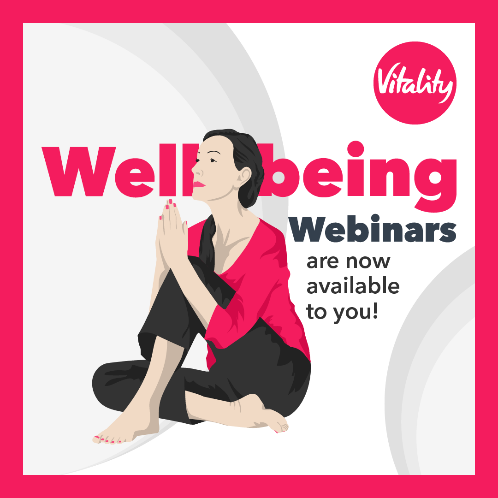 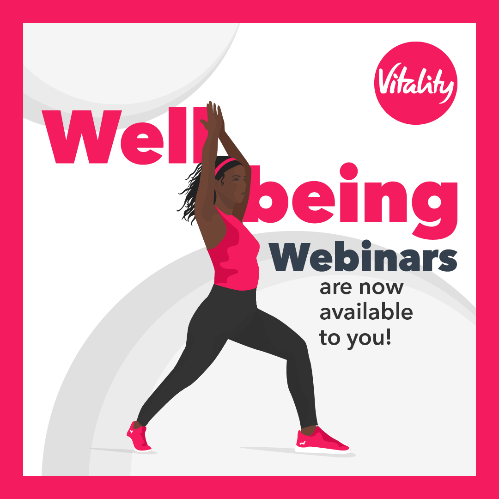 1The Vitality Coaches are offering monthly Wellbeing Webinars to introduce simple ways to lead a healthier and happier life. To get involved contact <EA contact details> for more information. ‍️#VitalityEA @VitalityAdviser